ВІДКРИТИЙ МІЖНАРОДНИЙ УНІВЕРСИТЕТ РОЗВИТКУ ЛЮДИНИ«УКРАЇНА»ІНСТИТУТ ПРАВА ТА СУСПІЛЬНИХ ВІДНОСИН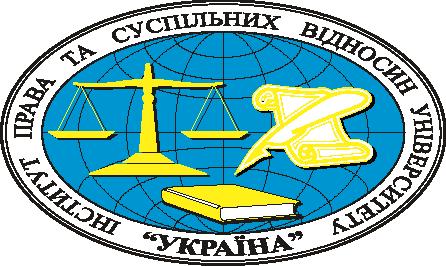 КАФЕДРА ГАЛУЗЕВОГО ПРАВА ТА ЗАГАЛЬНОПРАВОВИХ ДИСЦИПЛІН«ЗАТВЕРДЖУЮ»Проректор з освітньої діяльності__________________Коляда О.П.«____» ____________ 2023 рокуСИЛАБУСнавчальної дисципліни   ОК.2.2. ІСТОРІЯ ДЕРЖАВИ І ПРАВА ЗАРУБІЖНИХ КРАЇН освітня програма «ПРАВО»перший (бакалаврський)галузь знань 08 ПРАВОспеціальність 081 ПРАВОРік навчання: 2, семестр:1.Кількість кредитів: 3 (90)Форма підсумкового контролю: іспитМова викладання: українськаКиїв – 2023Мета вивчення курсу «Історія держави і права зарубіжних країн» полягає в тому, щоб надати студентам цілісне уявлення про сутність і закономірності формування держави і права у конкретний історичний період;сформувати практичних вміння і навики щодо основних методів та прийомів наукового аналізу історичних моделей держави та розвитку права.Загальноосвітня (навчальна) – сприяти становленню сучасного висококваліфікованого фахівця-юриста; на підставі вивчення права як специфічного соціального явища.Розвиваюча – формувати й розвивати правові знання студентів, навчити їх аналізувати нормативно-правові акти та інші документи, виробити навички самостійного аналізу державно-правових явищ, уміння застосовувати отримані знання при оцінюванні конкретної ситуації, сприяти оволодінню уміннями та навичками, які потрібні у професійній діяльності.Виховна – формувати переконання та ціннісні орієнтації студентів відповідно до ідеалів гуманізму, демократії, соціальної справедливості, поваги до особистості, виховувати активну громадську позицію, сприяти усвідомленню ролі та значення юридичної діяльності в становленні Української держави; сприяти розвитку в майбутніх юристів правової свідомості і правової культури, професійних й особистих якостей.Місце навчальної дисципліни в системі професійної підготовки фахівця            Підготовка фахівця неможлива без оволодіння ним теоретичними та практичними знаннями з правознавства. За умови постійного оновлення законодавства місце навчальної дисципліни в системі професійної підготовки фахівця полягає не лише у вивченні загальновизнаних теоретичних правових постулатів і основних положень чинних нормативно-правових актів, а і у здійсненні наукового аналізу законодавства та практики його застосування.	Мета викладання – оволодіння студентами сукупністю знань в обсязі правового регулювання суспільних відносин та формування юридичного мислення на основі здобутих правових знань, підготовка кваліфікованих фахівців.  Завдання вивчення навчальної дисципліниОсновними завданнями вивчення навчальної дисципліни є підготовка висококваліфікованих спеціалістів, здатних застосовувати норми права до конкретних правових ситуацій, детальне ознайомлення студентів з основними дефініціями дисципліни, історією, діючим законодавством. Інтегровані вимоги до знань та умінь з навчальної дисципліни В результаті вивчення даної навчальної дисципліни студент повинен:Знати:предмет і метод історії держави і права зарубіжних країн;сучасний стан і проблеми науки історії держави і права зарубіжних країн;розвиток суспільного ладу на різних етапах історії зарубіжних країн;систему органів влади в країнах стародавнього світу, в середні віки, новий та новітній часи;основні джерела рабовласницького, феодального та буржуазного права;основні державно-правові інститути в зарубіжних країнах у визначені періоди історії;витоки основних принципів континентальної, англосаксонської та змішаної систем права.Вміти:вільно володіти поняттями і категоріями, які увійшли в теоретико-методологічний арсенал загальнолюдської політичної і правової культури;використовувати суспільно-політичний досвід всесвітньої історії в побудові сучасної держави;аналізувати історичні законодавчі акти;аналізувати історичну практику роботи законодавчої, виконавчої та судової влади в державах Європи, Азії та Америки;використовувати в практичній діяльності знання основних принципів континентальної , англосаксонської та змішаної систем права;робити вірні прогнози в сучасному суспільно-політичному житті;систематизувати та узагальнювати сучасний досвід держав в державно-правовому будівництві.Інтегровані вимоги до знань і умінь з навчальних модулів Навчальний матеріал дисципліни структурований за модульним принципом і складається з двох модулів. Знання та вміння, отримані студентом під час вивчення даної навчальної дисципліни, використовуються в подальшому при вивченні багатьох наступних дисциплін професійної підготовки фахівця з базовою та повною вищою освітою. Міждисциплінарні зв’язки навчальної дисципліниІсторія держави і права зарубіжних країн пов’язана з теорією держави і права, оскільки використовує термінологію і понятійний апарат цієї базової дисципліни, з історією держави і права, оскільки держава та право склалися історично, з конституційним правом, яке регулює правові відносини державних органів. Вивчення дисципліни «Історія держави і права зарубіжних країн» передбачає також наявність певного рівня знань з міжнародного та інших галузей права. Знання та вміння, отримані під час вивчення даної навчальної дисципліни необхідні для професійної та практичної підготовки фахівця.  Організація навчання
Тематичний планУ ході підготовки до семінарського (практичного) заняття потрібно обов'язково ознайомитися з вказаною літературою. З метою більш поглибленого вивчення навчальної дисципліни рекомендується ознайомитися з науковими публікаціями в різних правових журналах та газетах України.Семінарські заняття передбачають послідовність підготовки до них і певний порядок проведення. За теоретичними питаннями студенти готують виступи або реферати. Виступи слід ілюструвати посиланнями на джерельну базу. У подальшому вони обговорюються групою.Теми семінарських занятьУ ході підготовки до семінарського заняття потрібно обов'язково ознайомитися з вказаною літературою. З метою більш поглибленого вивчення курсу рекомендується ознайомитися з науковими публікаціями в різних правових журналах та газетах України.Семінарські заняття передбачають послідовність підготовки до них і певний порядок проведення. За теоретичними питаннями студенти готують виступи або реферати. Виступи слід ілюструвати посиланнями на джерельну базу. У подальшому вони обговорюються групою.Індивідуальні завданняЗ метою поглиблення знань із дисципліни, прищеплення навичок самостійної роботи з літературою пропонується виконання індивідуальних творчих завдань у вигляді написання наукових рефератів за визначеною тематикою. Реферати виконуються на основі самостійного вивчення рекомендованої літератури і законодавства, перелік яких не обмежує ініціативи студента і його можливостей у використанні більш широкого кола наукових досліджень. До літератури відносяться: першоджерела; підручники і навчальні посібники; наукові дослідження (монографії, наукові статті та ін.) З проблем, досліджених у наукових рефератах, студенти можуть підготувати і виголосити доповіді під час проведення семінарських занять або засідань наукового студентського гуртка.Види індивідуальних науково (навчально)- дослідницьких завдань:- підготовка статті до друку;- виступ на наукових конференціях (друковані тези);- участь у інтернет-конференціях;- участь у студентських олімпіадах;- конспект з теми (модуля) за заданим або власно розробленимстудентом планом;- реферат з теми (модуля) або вузької проблематики;- розв’язування та складання практичних, ситуативних задач різногорівня з теми, модуля або курсу;- анотація прочитаної додаткової літератури з курсу, бібліографічнийопис, історичні розвідки тощо;- розроблення навчальних та діагностичних тестових завдань (з теми,модуля, курсу);- виготовлення схем.Теми рефератів.1. ІДПЗК як наука і навчальна дисципліна. Держава та право країн Стародавнього Сходу.2. Античні держави та право3. Ранньофеодальна держава та право4. Станово-представницька монархія5. Абсолютна феодальна монархія6. Держава та право Великої Британії (ХVII – ХІХ ст.)7. Держава та право США (ХVII – ХІХ ст.)8. Держава та право Франції (ХVІІІ – ХІХ ст.)9. Держава та право Німеччини в ХIX ст.10. Державно-правовий розвиток Російської імперії в XIX ст.11. Формування та розвиток радянської держави та права12. Державно-правовий розвиток країн світу у XX ст.За ведення конспекту лекцій нараховується 1 бал за кожну тему, що повністю відображена у вашому конспекті. Таким чином, за роботу на лекціях ви можете отримати до 13 балів. Нагадуємо, що під час лекцій та інших занять не припустимо відволікатись розмовами, користуватись мобільними телефонами та іншими гаджетами, порушувати дисципліну в будь який інший спосіб. Запізнення на лекцію так само не припустимі, викладач залишає за собою право не допустити до заняття студента, що порушує дисципліну або запізнюється. Поважайте працю викладача, ваших товаришів по навчанню та себе - дотримуйтесь дисципліни під час освітнього процесу. Ці ж самі правила поведінки поширюються й на інші форми занять (семінари, практичні). Користування гаджетами для доступу до мережі Інтернет припустиме лише під час семінарських/практичних занять за вказівкою чи дозволом викладача. Пропущені лекції слід відпрацювати переписавши конспект та продемонструвавши його викладачу, при цьому слід бути готовим відповісти на його питання за змістом лекції.Робота на семінарах оцінюється за наступними критеріями:ваша присутність та повний конспект семінарських питань забезпечують вам 1бал;для того аби отримати ще один бал слід брати участь в опрацюванні семінарських питань (доповнення, відповідь на питання викладача, висловлення своєї обґрунтованої точки зору під час обговорення проблемних питань);виступ із доповіддю на питання за планом семінарського завдання може принести вам ще один бал за умови, що відповідь буде змістовною та відповідати плановому питанню;якщо, при виступі, ви проявите ґрунтовну підготовку, висловите власну точку зору щодо висвітлюваної проблеми й підкріпите її аргументацією, правильно відповісте на уточнюючі питання викладача то можете отримати ще 1 бал.Таким чином ваша участь в роботі семінару може принести вам до 3 балів за одне заняття. Пропущений семінар відпрацьовується написанням конспекту всіх питань з плану заняття та відповідями на питання викладача за змістом семінару під час відпрацювання.Практичні заняття можуть принести вам по 4 бали за одне заняття за умови попереднього опрацювання матеріалів для підготовки до заняття й успішного виконання всіх завдань безпосередньо на самому занятті. Не виконання завдань знижує ваш бал пропорційно відсотку й рівнів складності завдань з якими ви не впорались. Ваша присутність без підготовки та нездатність впоратись із завданнями оцінюється 0 балів. Відпрацювання пропущених чи оцінених у 0 балів занять відбувається за умови попереднього ознайомлення з матеріалами для підготовки до практичного заняття та виконання завдань запропонованих викладачем (увага - завдання можуть відрізнятись від тих, що вирішували ваші одногрупники).Самостійна робота оцінюється викладачем з розрахунку 0,5 бала за два повністю висвітлених в конспекті питання з вищенаведеного списку. За виконання завдань для самостійної роботи ви можете отримати до 2,5 бали. Кожен курсант (студент, слухач) має до кінця жовтня написати та надати викладачу есе на тематику з запропонованого переліку або за власною темою узгодженою з викладачем. Успішне виконання цього завдання оцінюється в 5 балів. При цьому оцінка відбувається узагальненням балів за 5 критеріями: 1) грамотність та оформлення - 0,5 бала; 2) відповідність змісту темі - 0,5 бала; 3) структурна логічність - 0,5 бала; 4) аргументованість висновків - 0,5 бала; 5) оригінальність роботи та культура посилань на джерела - 0,5 бала.Підсумковий контроль з дисципліни відбувається у вигляді усного заліку на якому ви можете отримати до 40 балів в залежності від повноти та обґрунтованості ваших відповідей. На заліку викладач задає вам 4 питання з переліку наведеного нижче, кожна відповідь дає вам до 10 балів. Якщо під час проходження курсу ви набрали 60 балів то маєте право не здавати залік вдовольнившись підсумковою оцінкою відповідно до кількості набраних балів. Схема переведення балів у підсумкову оцінку наведена в Таблиці 2.Таблиця 2Шкала оцінювання: національна та ЕСТ8Питання до іспитуДержава і право стародавнього Єгипту.Держава і право Стародавнього Китаю.Система управління у Спарті.Загальна характеристика “Законів Ману”.Сутність реформи Сервія Тулія.Загальна характеристика  “Законів Хаммурапі”.Система державного управління Римської республіки.Виникнення «Священної Римської імперії німецької нації”, її державний лад.Головні характеристики класичного римського права (пізня республіка і принципат).Золота Була 1356 р., її зміст.Система управління в Афінській державі.Реформи Гракхів.Диктатура Сулли.Розвиток кримінального права у феодальній Німеччині. Кароліна.Абсолютна монархія в Англії та її особливості.Варварські правди: загальна характеристика.Державний лад  Риму в період принципату.Особливості німецького абсолютизму.Сутність Індепедентської республіки в Англії і протекторату Кромвеля.Розвиток конституційного законодавства в Англії у ХУІІ ст.Головне призначення Білля про права в Англії.Велика хартія вольностей феодальної Англії.Сутність австрійського просвітнього абсолютизму.Функції і компетенція рейхстагу та ландтагу як органів управління у феодальній Німеччині.“Салічна правда”, її зміст і характеристика.Функції та повноваження Паризького парламенту в період станово-представницької монархії у Франції.Розвиток права у Франції часів станово-представницької монархії. Кутюми Бовезі.Розкрийте зміст “Саксонського зерцала”.Сутність діяльності кабінету міністрів  Великобританії у ХУІІІ ст.Розвиток конституційної монархії у Великобританії ХУІІІ ст.Виборчі реформи 1832 та 1867 р.р. у Великобританії та їх значення.Реформа 1911 р. у Великобританії та її значення..Система управління Британською колоніальною імперією.Революційна війна за незалежність американських колоній Англії.”Декларація незалежності”, її зміст і значення.Державний устрій США за Конституцією 1787 р.Сутність Білля про права 1791 р. у США.Сутність “реконструкції півночі” у США.“Декларація прав людини і громадянина” 1789 р. у Франції, її зміст і значення.Органи управління Паризької Комуни (1871 р.).Головні етапи Великої французької буржуазної революції.Прийняття конституції 1791 року у Франції, її зміст.Сутність якобінської диктатури.Прийняття конституції 1793р.у Франції, її зміст.Характерні особливості розвитку європейського буржуазного права у ХІХ ст.Держаний лад Другої республіки у Франції. Державний лад Другої імперії у Франції.Сутність легітимної монархії у Франції в ХІХ ст.Державний лад П’ятої республіки у Франції.Сутність вересневої революції 1870 р. у Франції.Зміст “Декларації до французького народу” 1871 р.Сутність правління Тюдорів у період абсолютної монархії в Англії.Функції Парламенту у період станово-представницької монархії в Англії.Вищі органи управління Англії в період абсолютизму.Сутність інституту роз’їзних судій та інституту присяжних обвинувачів в Англії.Структура Парламенту в період розвитку конституційної монархії в Англії ХУІІ ст.Конституція Німеччини 1850 р., її зміст.Конституція Німеччини 1871 р., її зміст.Революції 1830 та 1848 р.р. та їх правові наслідки у Франції.Головні напрями і зміст діяльності уряду Бісмарка в Німеччині.Наслідки революції Мейдзі в Японії ХІХ ст.Конституція 1889 р. в Японії, її зміст.Функції імператора Японії відповідно до Конституції 1889 р.Сутність демократизації американської виборчої системи в 1-й пол. ХХ ст.Основи двопартійної системи США у ХХ ст.Порядок призначення вищих посадових осіб відповідно до    законодавства США  у ХХ ст.Сутність “Нового курсу” Ф.Рузвельта у США.Сутність ревізії “Нового курсу” Рузвельта у США.Класифікація законів США у ХХ ст.Поява трудового законодавства у США у 1-й пол. ХХ ст.Виборчі реформи у Великобританії у ХХ ст., їх зміст.Місцеве самоврядування у Великій Британії у ХХ ст.Особливість англійського кримінального права у ХХ ст.Головні етапи розвитку Третьої республіки у Франції після Першої світової війни.Сутність виборчих реформ в Третій республіці у Франції.Реформи державного управління Петра І в Росії.Сутність російського абсолютизму в ХУІІІ ст.Система державного управління в Російській імперії в ХІХ ст.Сутність конституційних реформ у Франції після другої світової війни.Сутність діяльності Конституційної Ради і Державної Ради за Конституцією 1958 р.Кримінальний кодекс Франції 1994 р.: зміст, структура.Веймарська конституція 1919 р. в Німеччині.Політичний режим і державний устрій нацистської Німеччини.Потсдамська конференція 1945 р. та її рішення. Створення ФРН. Боннська конституція 1949 р.Конституція Японії 1947 р.Держава і право Японії в 1-й пол. ХХ ст.Утворення європейських “народних демократій” після другої світової війни.Утворення КНР. Конституція КНР 1954 р.Конституція КНР 1978 р.“Культурна революція” в КНР, її наслідки.Економічні реформи в КНР у 1990-х р.р., їх спрямованість.Виникнення Арабського халіфату, особливості системи управління.Османська імперія у ХУІ-ХУІІ ст., система управління та розвиток права.Утворення на Балканах незалежних держав(Сербії, Болгарії, Румунії).Реформи 1990-х р.р. у європейських постсоціалістичних країнах, їх спрямованість.Правова сутність шведської моделі соціалізму.Посилення влади Президента у США після другої світової війни. Поправки до Конституції - ХХІІ,ХХУІ.Еволюція двопартійної системи у Великобританії після другої світової війни.Лейбористська націоналізація після другої світової війни.Політика консервативних кабінетів М.Тетчер та Дж.Мейджора.Політика академічної доброчесностіПрослуховуючи цей курс, Ви погодились виконувати положення принципів академічної доброчесності:складати всі проміжні та фінальні завдання самостійно без допомоги сторонніх осіб;надавати для оцінювання лише результати власної роботи;не вдаватися до кроків, що можуть нечесно покращити ваші результати чи погіршити/покращити результати інших курсантів (студентів, слухачів);не публікувати відповіді на питання, що використовуються в рамках курсу для оцінювання знань курсантів (студентів, слухачів).РЕКОМЕНДОВАНА ЛІТЕРАТУРА
Основна:Бостан Л.М., Бостан С.К. Історія держави і права зарубіжних країн. К., 2004.-530с. Історія держави і права зарубіжних країн. Хрестоматія - К., 1995р.-490с.Макарчук В.С.Загальна історія держави і права зарубіжних країн.-К.:Атіка,2004.-420с. Трофанчук Г.І. Історія держави і права зарубіжних країн:Навч. посіб.-К., 2006.-400с.Хома Н.М.Історія держави і права зарубіжних країн. К.:Магнолія плюс, 2003. -320с.Шевченко О.О. “Історія держави і права зарубіжних країн” - К., 1997.-290с.(*).ДопоміжнаАннерс  Э. История Европейского права.  М.,1996г.Арисов Н.Н. Французский гражданский кодекс 1804г.Учебное пособие.М.,1972.Барг М.А.Кромвель и его время.М.,1990.Бостан Л.М., Бостан С.К. Держава і право епохи станово-кастового суспільства”. Навчальний посібник - Запоріжжя, 2000р.Бланк.Старый и новый фашизм.М.,1987.Крижанівський В.П. Історія Стародавнього Світу.К.,1996.Інформаційні ресурси в Інтернеті         Вивчення  студентами дисципліни  «Історія держави і права України»   передбачає  вмінням  ними використовувати  різні  інформаційні  ресурси, у тому  числі  такі Internet джерела:http://www.rada.kiev.ua  – Верховна Рада України.http://www.kmu.gov.ua  – Кабінет Міністрів України.http://www.court.gov.ua  –  Судова влада України (офіційний портал)http://www.ccu.gov.ua  –  Конституційний Суд Україниhttp://www.scourt.gov.ua – Верховний Суд України http://sc.gov.ua – Вищий спеціалізований суд України з розгляду цивільних і кримінальних справhttp://reyestr.court.gov.ua  – Єдиний державний реєстр судових рішеньhttp://zakon1.rada.gov.ua  – Законодавство Україниhttp://www.nau.kiev.ua  – Нормативні акти України. http://www.nbuv.gov.ua  – Національна бібліотека України імені В. І. Вернадського.ІНФОРМАЦІЯ ПРО ВИКЛАДАЧАІНФОРМАЦІЯ ПРО ВИКЛАДАЧАКафедраКафедра галузевого права та загальноправових дисциплінкабінет № 502 (ІІІ корпус)Прізвище, ім’я та по батькові викладача, науковий ступінь і вчене звання, посадаСердюк Євгеній Васильович, кандидат юридичних наук, доцент кафедри галузевого права та загальноправових дисциплінАсистент викладача-Профайл викладачаhttps://ipsv.uu.edu.ua/vykladachi/serdiuk-ievhenij-vasylovych/Контактна інформація викладача (-ів)Телефон викладача: (093) 517 91 99Електронна пошта: ldpr77@gmail.comВайбер: 0935179199Кабінет: 502 (ІІІ корпус)Сторінка курсу в Moodlehttps://vo.uu.edu.ua/course/view.php?id=2047Дні занятьЧетвер, пятницяКонсультаціїПеріодично, згідно графіку консультацій протягом вивчення курсу навчальної дисципліниНазви змістових модулів і темКількість годинКількість годинКількість годинКількість годинКількість годинКількість годинКількість годинКількість годинКількість годинНазви змістових модулів і темДенна формаДенна формаДенна формаДенна формаДенна формаЗаочна формаЗаочна формаЗаочна формаЗаочна формаНазви змістових модулів і темусьогоу тому числіу тому числіу тому числіу тому числіусього у тому числіу тому числіу тому числіНазви змістових модулів і темусьоголсінд.рс.р.усього лсс.р.123456789Змістовий модуль 1. Рабовласницькі та ранньофеодальні держави і право  Змістовий модуль 1. Рабовласницькі та ранньофеодальні держави і право  Змістовий модуль 1. Рабовласницькі та ранньофеодальні держави і право  Змістовий модуль 1. Рабовласницькі та ранньофеодальні держави і право  Змістовий модуль 1. Рабовласницькі та ранньофеодальні держави і право  Змістовий модуль 1. Рабовласницькі та ранньофеодальні держави і право  Змістовий модуль 1. Рабовласницькі та ранньофеодальні держави і право  Змістовий модуль 1. Рабовласницькі та ранньофеодальні держави і право  Змістовий модуль 1. Рабовласницькі та ранньофеодальні держави і право  Змістовий модуль 1. Рабовласницькі та ранньофеодальні держави і право  Тема 1. Вступ. Предмет, метод дослідження , історіографія держави і права зарубіжних країн.522244Тема 2. Держава і право Стародавнього Сходу.5222424Тема 3. Рабовласницька держава і право античного світу.6224826Тема 4. Держава і право франків.622466Тема 5. Держава і право ранньофеодальної Франції.5214626Тема 6. Держава і право ранньофеодальної Англії та Німеччини. Арабський Халіфат.7216826Тема 7. Держава і право Великобританії.5114514Разом за змістовим модулем 139762641536Змістовний модуль 2. Держава і право  країн світу нового та новітнього часуЗмістовний модуль 2. Держава і право  країн світу нового та новітнього часуЗмістовний модуль 2. Держава і право  країн світу нового та новітнього часуЗмістовний модуль 2. Держава і право  країн світу нового та новітнього часуЗмістовний модуль 2. Держава і право  країн світу нового та новітнього часуЗмістовний модуль 2. Держава і право  країн світу нового та новітнього часуЗмістовний модуль 2. Держава і право  країн світу нового та новітнього часуЗмістовний модуль 2. Держава і право  країн світу нового та новітнього часуЗмістовний модуль 2. Держава і право  країн світу нового та новітнього часуЗмістовний модуль 2. Держава і право  країн світу нового та новітнього часуТема 8. Держава і право США  нового часу.5214716Тема 9. Буржуазна держава і право Франції.6224624Тема 10. Держава і право Німеччини та Японії новітнього часу.6224626Тема 11. Османська імперія та народи Балкан у ХІУ-ХІХ ст..721444Тема 12. Держава і право Росії у ХІІст.-1917р.82361028Тема 13.      Держава і право країн Західної Європи у ХХ ст.7234626Тема 14. Держава і право Японії  та США у ХХ ст.6224514Тема 15. Альтернативні моделі державно-правового розвитку у ХХ ст.6-24514Разом за змістовим модулем 251893449742Всього годин90151560901278№з/пНазва темиКількістьгодин1.Вступ. Предмет, метод дослідження , історіографія держави і права зарубіжних країн.12.Держава і право Стародавнього Сходу.13.Рабовласницька держава і право античного світу.14.Держава і право франків.15.Держава і право ранньофеодальної Франції.16.Держава і право ранньофеодальної Англії та Німеччини. Арабський Халіфат.17. Держава і право Великобританії.18.Держава і право США  нового часу.19.Буржуазна держава і право Франції.110.Держава і право Німеччини та Японії новітнього часу.111.Османська імперія та народи Балкан у ХІУ-ХІХ ст..112.Держава і право Росії у ХІІст.-1917р.113.Держава і право країн Західної Європи у ХХ ст.114.Держава і право Японії  та США у ХХ ст.115.Альтернативні моделі державно-правового розвитку у ХХ ст.1Разом15Сума балів за всі види навчальної діяльностіОцінкаЕСТ8Оцінка за національною шкалою90-100АВІДМІННО82-89Вдобре75-81Сдобре64-74Бзадовільно60-63Езадовільно35-59ЕХнезадовільно з можливістю повторного складання0-34Енезадовільно з обов’язковим повторним вивченням дисципліни